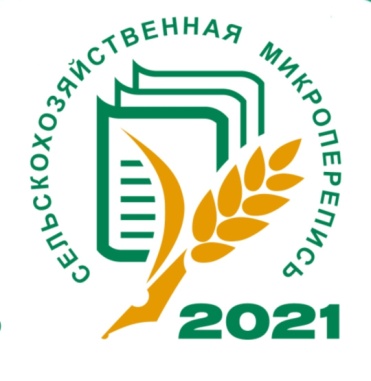 Башкортостанстат готовится к проведению сельскохозяйственной микропереписи, которая состоится с 1 по 30 августа 2021 годаВо исполнение Постановления Правительства Российской Федерации от 29 августа 2020 года № 1315«Об организации сельскохозяйственной микропереписи2021 года», Постановления Республики Башкортостан от 30 декабря 2020 г. № 808 «Об организации сельскохозяйственной микропереписи2021 года» проводится на территории муниципального района Аургазинский район с 1 по30 августа 2021 года выборочное федеральное статистическое наблюдение в отношении объектов Всероссийской сельскохозяйственной переписи 2016 года по состоянию на 1 августа 2021г.	Программа проведения сельскохозяйственной микропереписи 2021 года содержит следующие характеристики сельскохозяйственных производителей :характеристика объектов переписи по категориям хозяйств;земельные ресурсы и их использование (структура и использование сельскохозяйственных угодий сельскохозяйственных организаций, крестьянские хозяйства, индивидуальные предприниматели, характеристика земельных участков в личных подсобных хозяйствах;посевные площади сельскохозяйственных культур, включая овощи закрытого грунта и многолетних насаждений по группам;поголовье сельскохозяйственных животных по группам и отдельным видам;наличие производственных построек в сельскохозяйственных организациях, крестьянские хозяйства, индивидуальные предприниматели.	В соответствии с Федеральным законом от 27.07.2005 №108-ФЗ «О Всероссийской сельскохозяйственной переписи»  объектами сельскохозяйственной переписи определены юридические и физические лица,  которые являются собственниками, пользователями, владельцами или арендаторами земельных участков, предназначенных или используемых для производства сельскохозяйственной продукции, либо имеют сельскохозяйственных животных, это сельскохозяйственные организации, крестьянские хозяйства, индивидуальные предприниматели, личные подсобные и другие индивидуальные хозяйства граждан, некоммерческие товарищества (садоводческие, огороднические и другие).	Сбор сведений об объектах микропереписи по сельскохозяйственным организациям, крестьянским хозяйствам, индивидуальным предпринимателям- путем самозаполнения электронных переписных листов респондентами  через систему web-сбора  Росстата, в отдельных случаях – с использованием переписных листов на бумажном носителе. По личным подсобным и другим индивидуальным хозяйствам граждан при обходе мест проживания респондентов и мест осуществления ими производства сельскохозяйственной продукции, либо в специально предоставляемых помещениях – путем опроса респондентов переписчиками с использованием электронных переписных форм на планшетных компьютерах, в отдельных случаях- с использованием переписных листов на бумажном носителе.Сведения о посевных площадях указываются в переписных листах под урожай 2021 года, поголовье сельскохозяйственных животных, площади многолетних насаждений – по состоянию на 1 августа 2021 года.Проведение микропереписи позволит получить максимально объективные сведения о производстве сельскохозяйственной продукции по всем категориям хозяйств.